MUNICIPIUL TÂRGU MUREŞ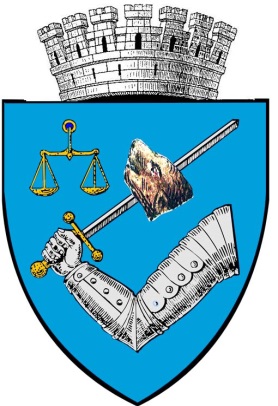 ROMÂNIA – 540026 Târgu Mureş, Piaţa Victoriei nr. 3Tel: 00-40-265-268.330Fax: 00-40-265-269.571e-mail: secretar@tirgumures.ro www.tirgumures.ro Nr.   71.000  din 12.11.2019Data publicării pe site: 12.11.2019                                           ANUNȚÎn conformitate cu prevederile art. 7 Legii nr. 52/2003, privind transparenţa decizională în administraţia publică, republicată, se aduce la cunoştinţa publică următorul proiect de act normativ:„Proiectul de hotărâre privind  modificarea  și  completarea art.15, art.21 alin.(3)-(5), art.29 și art.34 din  H.C.L.M. nr.200/27  iunie 2019  referitoare  la stabilirea  unor măsuri  pe linia  bunei  gospodăriri , păstrarea  curățeniei, respectarea normelor  de igienă și înfrumusețarea  Municipiului Târgu Mureș”	Proiectul de hotărâre, mai sus amintit, cu documentaţia de bază poate fi consultat:       pe pagina de internet a instituţiei Municipiului Târgu Mureş  www.tirgumures.ro/Administraţia locală/Consiliul Local/Transparenţă Decizională (acte normative)         la sediul instituţiei,  P-ţa Victoriei, nr.3 (panoul de afişaj)      proiectul de act normativ se poate obține în copie, pe bază de cerere depusă la Serviciul Relaţii cu publicul 	Propunerile, sugestiile, opiniile cu valoare de recomandare privind proiectul de act normativ supus consultării publice se pot depune până la data de 22 noiembrie 2019 pe baza formularului de colectare de recomandări:1.      la Registratura instituției din Târgu Mureş, P-ţa Victoriei, nr.3;2.      ca mesaj în format electronic la adresa de e-mail infopublic@tirgumures.roFormularul de recomandări poate fi descărcat de pe pagina de internet a instituției, www.tirgumures.ro/Administraţia locală/Consiliu Local/ Transparenţă Decizională (acte normative)/Formular de recomandări sau poate fi ridicat de la sediul instituției: P-ţa Victoriei, nr.3, camera 13 – Serviciul Relaţii cu publicul. 	Materialele transmise vor purta mențiunea: Propuneri privind dezbaterea publică referitoare la proiectul de act normativ: „Proiectul de hotărâre  privind  modificarea  și  completarea art.15, art.21 alin.(3)-(5), art.29 și art.34 din  H.C.L.M. nr.200/27  iunie 2019  referitoare  la stabilirea  unor măsuri  pe linia  bunei  gospodăriri , păstrarea  curățeniei, respectarea normelor  de igienă și înfrumusețarea  Municipiului Târgu Mureș”.	Propunerile trimise vor fi publicate pe pagina de internet a Municipiului Târgu Mureş www.tirgumures.ro /Administraţia locală/Consiliu local/ Transparenţă Decizională (acte normative)/Propuneri,sugestii,opinii cu valoare de recomandare	Pentru cei interesați există și posibilitatea organizării unei întâlniri în care să se dezbată public proiectele de acte normative, în cazul în care acest lucru este cerut în scris de către o asociație legal constituită sau de către o asociație legal constituită sau de către o altă autoritate publică până la data de 22 noiembrie 2019. 	Pentru informații suplimentare vă stăm la dispoziție la telefon 0265.269571.                                           Secretarul  Municipiului  Târgu Mureş,                                                    Buculei Dianora-Monica                                                                                                     Întocmit, ROMÂNIA                                                                                                     PROIECT JUDEŢUL MUREŞ                                                                           (nu produce efecte juridice)*MUNICIPIUL TÂRGU MUREŞ                                                             DIRECŢIA  POLIŢIA  LOCALĂ                                                            VICEPRIMAR                                                                                                                                                               dr.Makkai  GrigoreNR.13680 din 07.11.2019                                                    R E F E R A T  D E  A P R O B A R Eprivind  modificarea  și  completarea art.15, art.21 alin.(3)-(5), art.29 și art.34 din  H.C.L.M. nr.200/27  iunie 2019  referitoare  la stabilirea  unor măsuri  pe linia  bunei  gospodăriri , păstrarea  curățeniei, respectarea normelor  de igienă și înfrumusețarea  Municipiului Târgu Mureș         Având în vedere prevederile  art.7  lit.h)-i)  din Legea Poliției  Locale nr.155/2010, republicată și prevederile H.G. nr.1332/2010, privind aprobarea Regulamentului  Cadru de Organizare și Funcționare a Poliției Locale ;         Ținând cont de Ordonanța  Guvernului nr.2/2001, privind regimul juridic al contravențiilor, cu modificările și completările ulterioare ;          În scopul înlesnirii aplicării eficiente a H.C.L.M. nr.200/27  iunie 2019  referitoare  la stabilirea  unor măsuri  pe linia  bunei  gospodăriri , păstrarea  curățeniei, respectarea normelor  de igienă și înfrumusețarea  Municipiului Târgu Mureș ;          Luând în considerare nevoia îmbunătăţirii legislaţiei locale în funcţie de dinamica socială ; 	Considerăm imperios necesară modificarea  și  completarea art.15, art.21 alin.3, alin.4 și alin.5, art.29 și art.34 din  H.C.L.M. nr.200/27  iunie 2019 referitoare la stabilirea unor măsuri pe linia bunei gospodăriri, păstrarea curăţeniei, respectarea normelor de igienă şi înfrumuseţarea municipiului  Târgu Mureş,  modificări pe care le prezentăm punctual, după cum urmează:     1.Art. 15 alin.(5) pct.1 se modifică și va avea următorul conținut:   „ (5) pct.1. Este  interzisă tulburarea liniștii prin desfășurarea în locuințe și în unitățile societăților comerciale situate în aproprierea sau în incinta blocurilor de locuințe între orele 1300-1400,  și  22oo- 0800 a oricăror activități producătoare de zgomot ( gălăgie, cântat vocal sau cu instrumente muzicale, folosirea de mașini și aparate motostivuitoare, unelte de lucru ori de uz casnic sau aprovizionare cu marfă etc.), între aceste ore aparatele de radio, televizoare și alte asemenea aparate pot fi folosite la o intensitate care să nu tulbure liniștea vecinilor” .    2. Art. 15 se completează cu un nou alineat (10), care va avea următorul conținut:  “ (10)  Este interzis scăldatul  persoanelor și îmbăierea animalelor de orice fel în fântânile  arteziene de pe raza administrativ teritorială a Municipiului Târgu Mureș.Sancțiunea nerespectării acestei prevederi este amenda de la 200-500 lei.”   3. Art.21 se modifică :    ( 3) Alineatul (3) pct.1 se modifică și vor avea următorul conținut:     (3) pct.1.Circulația vehiculelor cu tracțiune animală  pe drumurile publice, stabilite în mod expres prin anexa la  HCLM nr.86/2008 cu modificările și completările ulterioare,   fără a avea plăcuțe cu număr de înregistrare.      (4) Punctul 2. și 3.al alineatului (4), al articolului 21 se abrogă. (5) Alineatul (5) al articolului 21. se modifică:      Punctul 1. și 2. al alineatului (5) se abrogă.   Alineatul (5)  al articolului 21 va avea  un nou conținut, după cum urmează:(5) lit. a) Se interzice staționarea voluntară pe domeniul public și privat al unității administrativ teritoriale, cu excepția parcărilor amenajate în acest scop, a următoarelor tipuri de autovehicule și vehicule: -Categoria M2 -  vehicule din categoria M, având mai mult de 8 locuri așezate în plus față de locul așezat al conducătorului auto și care au o masă maximă care nu depășește 5 tone;  - Categoria M3- vehicule din categoria M, având mai mult de 8 locuri așezate în plus față de locul așezat al conducătorului auto și care au o masă maximă care   depășește 5 tone. - Categoria N1 – vehicule din categoria N având o masă maximă care nu depășește 3,5 tone. - Categoria N2 – vehicule din categoria N având o masă maximă care depășește   3,5 tone, dar care nu depășește12 tone. - Categoria N3 - vehicule din categoria N având o masă maximă care depășește 12 tone. - Categoria O1- vehicule din categoria O având o masă maximă care nu depășește 0,75 tone. - Categoria O2 – vehicule din categoria O având o masă maximă care depășește 0,75 tone, dar care nu depășește 3,5 tone. - Categorie O3 – vehicule din categoria O având o masă maximă admisă care depășește 3,5 tone, dar care nu depășește 10 tone . - Categoria O4 – vehicule din categoria O având o masă maximă care depășește 10 tone. - Vehicule speciale – autorulotă. - Vehicule speciale -  rulotă. - Categoria T și C – tractoare agricole sau forestiere. - Categoria R- remorci agricole sau forestiere. - Categoria S – utilaje tractate interschimbabile agricole sau forestiere. Sancțiunea nerespectării acestei prevederi este amenda de la  100- 1000 lei.”   (5) lit. b).Sunt exceptate de la interdicția prevăzută la lit.a) autovehiculele aparținând – poliției, jandarmeriei, serviciului de ambulanță sau medicină legală, protecției civile  etc.  aflate în acțiuni de intervenție sau misiuni, precum și autovehiculele  care prestează servicii de salubrizare, în condițiile legii.4.  Art.29  se modifică după cum urmează:     Alin.1) Nerespectarea normelor stabilite în capitolul I – IV din prezenta anexă constituie contravenție, iar persoanele fizice și juridice care le-au încălcat se sancționează cu amendă contravențională, după cum urmează:       Sancțiunea prevazută la Cap.II din cuprinsul art.29 pentru art.9 – art.18, va avea următorul conținut:       Art.9- art.12, art.14- art.18                         - amenda de la 100 – 500 ron     Sancțiunea  prevăzută la Cap.III din cuprinsul art.29  pentru art. 19- art.21 alin.1,3,6, 7,8, va avea următorul conținut:       Art.19 – art.21 alin.1), 3), 6)                       -  amenda de la 100- 500 ron     Sancțiunea  prevăzută la  Cap.III  din cuprinsul art.29  pentru art.21 alin.(2) lit.a), c) și d),  va avea următorul  conținut:      Art.21, alin.2) lit. a)- d )                               - amenda de la 1000- 2000 ron    Sancțiunea  prevăzută la Cap.III  din cuprinsul art.29   pentru art.21 alin. (5) pct.1, 3, 4 și  pentru art.21 alin.(5) pct.2  se abrogă -  ca urmare  a abrogării prevederilor  art.21 alin.(5) pct.1 –2  și înlocuirea acestora cu noi  prevederi, enunțate mai sus, care înlesnesc  aplicarea eficientă a hotărârii .  5. Art.34 se modifică și va avea următorul conținut:     Art.34 „Contravenientul poate achita jumătate din minimul amenzii prevăzut în actul normativ în termen de cel mult 15 zile de la data înmânării sau comunicării procesului – verbal.                  Plângerea se depune la judecătoria în a cărei circumscripţie a fost săvârşită contravenţia.”       Având  în  vedere argumentele   de fapt și de drept expuse,  în conformitate  cu prevederile  art. 196 alin.(1) lit.a)  din OUG nr.57/2019  privind Codul administrativ,  propunem spre dezbatere și aprobare  Consiliului Local  al Municipiului Târgu  Mureș, proiectul de hotărâre  alăturat .             DIRECTOR EXECUTIV                                                      DIRECTOR                 ec.Năznean Ana                                                           ing.Moldovan Florian	 DIRECTOR EXECUTIV                                                           Matiș   Raul  Dacian     *Actele  administrative sunt hotărâri  de   Consiliu  Local care intră  în vigoare și produc efecte juridice după îndeplinirea condițiilor  prevăzute de art.196  și urm. din O.U.G. nr.57/2019  privind Codul administrativ .ROMÂNIA                                                                                                                    PROIECTJUDEȚUL  MUREȘ                                                                                    ( nu produce efecte juridice)*CONSILIUL LOCAL MUNICIPAL TÂRGU MUREȘ                                                                                                                                                  VICEPRIMAR                                                                                                                                 Dr.Makkai Grigore                                      H O T Ă R Â R E A  nr.________                                          din______________________privind  modificarea și completarea H.C.L.M nr.200/27 iunie 2019 referitoare la stabilirea unor măsuri pe linia bunei gospodăriri, păstrarea curățeniei, respectarea normelor de igienă și înfrumusețarea Municipiului Târgu Mureș  Consiliul local municipal Târgu Mureș, întrunit în ședință ordinară de lucru,   Văzând Referatul de aprobare al Direcției Poliția Locală nr.13680 din 07.11.2019, privind  modificarea și completarea H.C.L.M nr.200/2019 referitoare la stabilirea unor măsuri pe linia bunei gospodăriri, păstrarea curățeniei, respectarea normelor de igienă și înfrumusețarea Municipiului Târgu Mureș      Având în vedere prevederile art.7 lit. h) - i)  din Legea poliției locale nr.155/2010, republicată  și prevederile Hotărârii Guvernului nr.1332/2010, privind aprobarea Regulamentului Cadru de Organizare și Funcționare a Poliției Locale;     Ținând cont de Ordonanța Guvernului nr.2/2001, privind regimul juridic al contravențiilor, cu modificările și completările ulterioare, a O.G.nr.21/2002 aprobată prin Legea nr.515/2002 privind gospodărirea localităților urbane și rurale;     În temeiul art.129  alin.(1) și alin.(2) lit.c),d), alin.(7), lit.g), art.139 alin.(1), art.196 alin.(1) lit.a) din Ordonanța de Urgență a Guvernului nr.57/2019, privind Codul Administrativ,                                                  H o t ă r ă ș t e:    Art.1 Se aprobă modificarea și completarea H.C.L.M.  Târgu Mureș nr.200/2019, referitoare la stabilirea unor măsuri pe linia bunei gospodăriri, păstrarea curățeniei, respectarea normelor de igienă și înfrumusețarea Municipiului Târgu Mureș, după cum urmează:     1. Art. 15 alin.(5) pct.1 se modifică și va avea următorul conținut:   „ (5) pct.1. Este  interzisă tulburarea liniștii prin desfășurarea în locuințe și în unitățile societăților comerciale situate în aproprierea sau în incinta blocurilor de locuințe între orele 1300-1400,  și  22oo- 0800 a oricăror activități producătoare de zgomot ( gălăgie, cântat vocal sau cu instrumente muzicale, folosirea de mașini și aparate motostivuitoare, unelte de lucru ori de uz casnic sau aprovizionare cu marfă etc.), între aceste ore aparatele de radio, televizoare și alte asemenea aparate pot fi folosite la o intensitate care să nu tulbure liniștea vecinilor” .    2. Art. 15 se completează cu un nou alineat (10), care va avea următorul conținut:  “ (10)  Este interzis scăldatul  persoanelor și îmbăierea animalelor de orice fel în fântânile  arteziene de pe raza administrativ teritorială a Municipiului Târgu Mureș.Sancțiunea nerespectării acestei prevederi este amenda de la 200-500 lei.”   3. Art.21 se modifică :    ( 3) Alineatul (3) pct.1 se modifică și vor avea următorul conținut:     (3) pct.1.Circulația vehiculelor cu tracțiune animală  pe drumurile publice, stabilite în mod expres prin anexa la  HCLM nr.86/2008 cu modificările și completările ulterioare,   fără a avea plăcuțe cu număr de înregistrare.      (4) Punctul 2. și 3.al alineatului (4), al articolului 21 se abrogă. (5) Alineatul (5) al articolului 21. se modifică:      Punctul 1. și 2. al alineatului (5) se abrogă.   Alineatul (5)  al articolului 21 va avea  un nou conținut, după cum urmează:(5) lit. a) Se interzice staționarea voluntară pe domeniul public și privat al unității administrativ teritoriale, cu excepția parcărilor amenajate în acest scop, a următoarelor tipuri de autovehicule și vehicule: -Categoria M2 -  vehicule din categoria M, având mai mult de 8 locuri așezate în plus față de locul așezat al conducătorului auto și care au o masă maximă care nu depășește 5 tone;  - Categoria M3- vehicule din categoria M, având mai mult de 8 locuri așezate în plus față de locul așezat al conducătorului auto și care au o masă maximă care   depășește 5 tone. - Categoria N1 – vehicule din categoria N având o masă maximă care nu depășește 3,5 tone. - Categoria N2 – vehicule din categoria N având o masă maximă care depășește   3,5 tone, dar care nu depășește12 tone. - Categoria N3 - vehicule din categoria N având o masă maximă care depășește 12 tone. - Categoria O1- vehicule din categoria O având o masă maximă care nu depășește 0,75 tone. - Categoria O2 – vehicule din categoria O având o masă maximă care depășește 0,75 tone, dar care nu depășește 3,5 tone. - Categorie O3 – vehicule din categoria O având o masă maximă admisă care depășește 3,5 tone, dar care nu depășește 10 tone . - Categoria O4 – vehicule din categoria O având o masă maximă care depășește 10 tone. - Vehicule speciale – autorulotă. - Vehicule speciale -  rulotă. - Categoria T și C – tractoare agricole sau forestiere. - Categoria R- remorci agricole sau forestiere. - Categoria S – utilaje tractate interschimbabile agricole sau forestiere. Sancțiunea nerespectării acestei prevederi este amenda de la  100- 1000 lei.”   (5) lit. b).Sunt exceptate de la interdicția prevăzută la lit.a) autovehiculele aparținând – poliției, jandarmeriei, serviciului de ambulanță sau medicină legală, protecției civile  etc.  aflate în acțiuni de intervenție sau misiuni, precum și autovehiculele  care prestează servicii de salubrizare, în condițiile legii.4.  Art.29  se modifică după cum urmează:     Alin.1) Nerespectarea normelor stabilite în capitolul I – IV din prezenta anexă constituie contravenție, iar persoanele fizice și juridice care le-au încălcat se sancționează cu amendă contravențională, după cum urmează:       Sancțiunea prevazută la Cap.II din cuprinsul art.29 pentru art.9 – art.18, va avea următorul conținut:       Art.9- art.12, art.14- art.18                         - amenda de la 100 – 500 ron     Sancțiunea  prevăzută la Cap.III din cuprinsul art.29  pentru art. 19- art.21 alin.1,3,6, 7,8, va avea următorul conținut:       Art.19 – art.21 alin.1), 3), 6)                       -  amenda de la 100- 500 ron     Sancțiunea  prevăzută la  Cap.III  din cuprinsul art.29  pentru art.21 alin.(2) lit.a), c) și d),  va avea următorul  conținut:      Art.21, alin.2) lit. a)- d )                               - amenda de la 1000- 2000 ron    Sancțiunea  prevăzută la Cap.III  din cuprinsul art.29   pentru art.21 alin. (5) pct.1, 3, 4 și  pentru art.21 alin.(5) pct.2 , se abrogă. 5. Art.34 se modifică și va avea următorul conținut:     Art.34 „Contravenientul poate achita jumătate din minimul amenzii prevăzut în actul normativ în termen de cel mult 15 zile de la data înmânării sau comunicării procesului – verbal.                  Plângerea se depune la judecătoria în a cărei circumscripţie a fost săvârşită contravenţia.”Art.2 Celelalte prevederi ale H.C.L.M.nr.200/27.iunie 2019 rămân nemodificate.Art.3 Cu aducerea  la îndeplinire a prezentei Hotărâri  se încredințează Executivul Municipiului Târgu Mureș prin  Serviciul Public Administrația Domeniului Public, Direcția Poliția Locală și Direcția Economică .Art.4 În conformitate cu prevederile art .200 coroborat cu art.252 alin. 1), lit.”c”, art.255 din O.U.G.nr.57/2019 privind Codul administrativ, precum și prevederile  art.3 alin.1) din Legea nr.554/2004, legea contenciosului administrativ, prezenta Hotărâre se înaintează Prefectului Județului Mureș pentru exercitarea controlului de legalitate.Vizat de legalitate,Secretarul Municipiului Târgu MureșBuculei Dianora Monica* Actele administrative sunt hotărârile de Consiliu Local care intră în vigoare și produc efecte juridice după îndeplinirea condițiilor prevăzute de  art.196 și urm.din O.U.G.nr.57/2019